Положение об отряде юных инспекторов движенияв МБДОУ № 11 г. Ростова-на-Дону1. Общие положения.1.1. Отряд юных инспекторов движения (ЮИД) - добровольное детское объединение.2. Цели и задачи ЮИД2.1. Цель создания отряда ЮИД: формирование у детей углубленных знаний Правил дорожного движения через вовлечение в число активных пропагандистов законопослушного поведения на улицах и дорогах.2.2 3адачи отряда ЮИД.Основными задачами отряда ЮИД являются:обучающие:- изучение правил безопасного поведения на дорогах;- овладение специальной дорожной терминологией;-  ознакомление с методами и формами пропаганды безопасного дорожного движения;развивающие:- формирование и развитие навыков безопасного поведения на дорогах;- формирование умения предвидеть опасные ситуации на дороге, избегать их, принимать грамотные решения в соответствии с ситуацией;- развитие организаторских способностей и общей культуры личности; воспитательные:-  социализация личности ребенка через включение его в различные виды социальных отношений в общении, игре, творческой деятельности;- объединение детей на основе овладения знаниями и навыками безопасного поведения на дорогах.3. Структура и организация работы отряда ЮИД.3.1.     Отряд юных инспекторов движения создан из числа детей подготовительных к школе групп.3.2. Отряд ЮИД состоит из 95 человек.3.3.Руководство работой отряда ЮИД детского сада осуществляется воспитателями в сотрудничестве с музыкальными руководителями.4. Основные направления работы отряда юных инспекторов движения.4.1. Углубленное изучение правил дорожного движения, овладение методами предупреждения дорожно-транспортного травматизма.4.2.  Проведение массово-разъяснительной работы по пропаганде правил дорожного движения в детских садах среди детей среднего и старшего дошкольного возраста.4.3.  Воспитание у детей дошкольного возраста патриотических чувств на героических, боевых и трудовых традициях полиции, формирование правосознания, гуманного отношения к людям, чувства товарищества.5. Содержание работы отряда ЮИД.5.1.  Освоение детьми правил безопасного поведения на дорогах черезразнообразные мероприятия.5.2.Информационная      деятельность:      создание      стендов,      стенгазет,агитационных листовок, макетов дорожной атрибутики.5.3. Пропагандистская деятельность: проведение викторин, игр, экскурсий, соревнований, тематических праздников, кинолекториев, конкурсов с детьми среднего и старшего дошкольного возраста.5.4.Совместная  деятельность  с  отрядом  ЮИД  МБОУ СОШ  «Школа №10» города Ростова-на-Дону  по углубленному  изучению  Правил  дорожного  движения  и  профилактике детского дорожно-транспортного травматизма.6. Обязанности и права юного инспектора движения.6.1. Юный инспектор движения обязан:-    дорожить честью, званием юного инспектора движения, активно участвовать в делах отряда;- изучать правила дорожного движения и быть примером в их соблюдении;-  вести разъяснительную работу среди сверстников и детей младшего и среднего дошкольного возраста по изучению правил дорожного движения.6.2. Юный инспектор движения имеет право:-  участвовать в обсуждении всех вопросов, относящихся к деятельности отряда;-   обращаться за помощью и консультацией по вопросам безопасности дорожного движения и общественного правопорядка к руководителю отряда ЮИД;- под руководством инспектора ОГИБДД. УМВД России по городу Ростову-на-Дону  и руководителя отряда ЮИД участвовать в рейдах в целях предотвращения нарушений детьми правил дорожного движения.СОГЛАСОВАНОПредседатель Профсоюзного комитета  МБДОУ № 11И.Н. Немчина  Протокол  №1                                                                                 от «01» сентября 2016 года УТВЕРЖДАЮ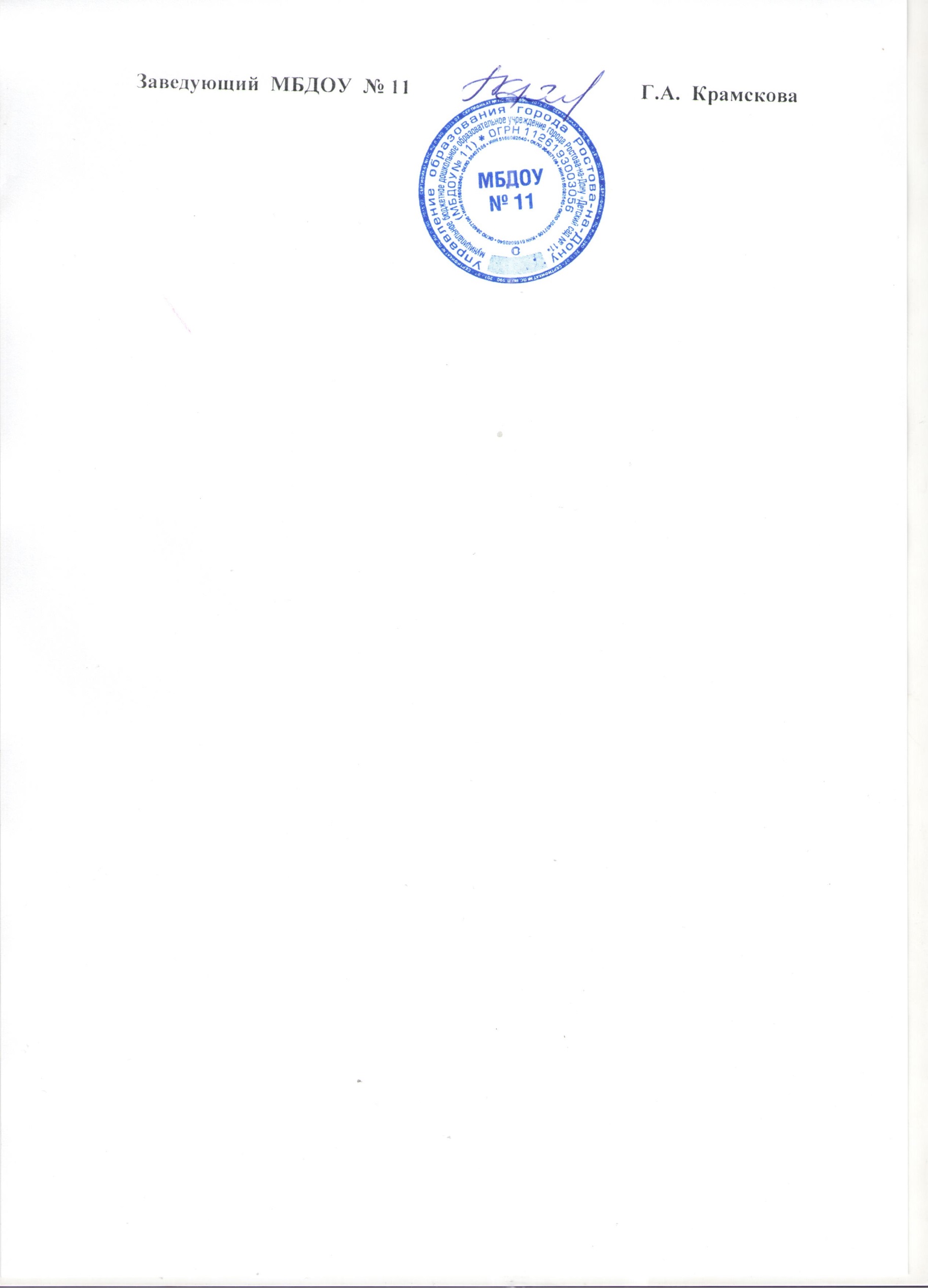              Заведующий МБДОУ № 11____________Г.А. КрамсковаПриказ № 72                                                                      от «01» сентября 2016 года